МИНИСТЕРСТВО ТРУДА И СОЦИАЛЬНОЙ ЗАЩИТЫ РОССИЙСКОЙ ФЕДЕРАЦИИПИСЬМОот 22 июня 2012 г. N 17-1/10/1-248О РАЗЪЯСНЕНИИПРАКТИКИ ПРИМЕНЕНИЯ СТАТЬИ 12 ФЕДЕРАЛЬНОГОЗАКОНА ОТ 25 ДЕКАБРЯ 2008 Г. N 273-ФЗ"О ПРОТИВОДЕЙСТВИИ КОРРУПЦИИ"В соответствии с пунктом 2 раздела 3 протокола заседания президиума Совета при Президенте Российской Федерации по противодействию коррупции от 15 февраля 2012 г. N 31 Министерством труда и социальной защиты Российской Федерации подготовлены разъяснения практики применения статьи 12 Федерального закона от 25 декабря 2008 г. N 273-ФЗ "О противодействии коррупции", содержащей ограничения, налагаемые на гражданина, замещавшего должность государственной или муниципальной службы, при заключении им трудового или гражданско-правового договора, в том числе случаев, когда дача согласия комиссией по соблюдению требований к служебному поведению государственных служащих и урегулированию конфликта интересов бывшему государственному служащему на замещение им должности в коммерческой или некоммерческой организации не требуется (прилагаются).Во исполнение решения Руководителя Администрации Президента Российской Федерации, председателя президиума Совета при Президенте Российской Федерации по противодействию коррупции С.Б. Иванова указанные разъяснения направляются для использования в работе федеральными государственным органами.М.А.ТОПИЛИНПриложениеРАЗЪЯСНЕНИЯПРАКТИКИ ПРИМЕНЕНИЯ СТАТЬИ 12 ФЕДЕРАЛЬНОГО ЗАКОНАОТ 25 ДЕКАБРЯ 2008 Г. N 273-ФЗ "О ПРОТИВОДЕЙСТВИИКОРРУПЦИИ", СОДЕРЖАЩЕЙ ОГРАНИЧЕНИЯ, НАЛАГАЕМЫЕНА ГРАЖДАНИНА, ЗАМЕЩАВШЕГО ДОЛЖНОСТЬ ГОСУДАРСТВЕННОЙИЛИ МУНИЦИПАЛЬНОЙ СЛУЖБЫ, ПРИ ЗАКЛЮЧЕНИИ ИМ ТРУДОВОГОИЛИ ГРАЖДАНСКО-ПРАВОВОГО ДОГОВОРА, В ТОМ ЧИСЛЕ СЛУЧАЕВ,КОГДА ДАЧА СОГЛАСИЯ КОМИССИЕЙ ПО СОБЛЮДЕНИЮ ТРЕБОВАНИЙК СЛУЖЕБНОМУ ПОВЕДЕНИЮ И УРЕГУЛИРОВАНИЮ КОНФЛИКТАИНТЕРЕСОВ БЫВШЕМУ ГОСУДАРСТВЕННОМУ СЛУЖАЩЕМУ НА ЗАМЕЩЕНИЕИМ ДОЛЖНОСТИ В КОММЕРЧЕСКОЙ ИЛИ НЕКОММЕРЧЕСКОЙОРГАНИЗАЦИИ НЕ ТРЕБУЕТСЯСтатьей 12 Федерального закона от 25 декабря 2008 г. N 273-ФЗ "О противодействии коррупции" (далее - Федеральный закон) установлены ограничения, налагаемые на гражданина, замещавшего должность государственной или муниципальной службы, при заключении им трудового или гражданско-правового договора.Согласно части 1 указанной статьи гражданин, замещавший должность государственной или муниципальной службы, включенную в перечень, установленный нормативными правовыми актами Российской Федерации, в течение двух лет после увольнения с государственной или муниципальной службы имеет право замещать на условиях трудового договора должности в организации и (или) выполнять в данной организации работы (оказывать данной организации услуги) в течение месяца стоимостью более ста тысяч рублей на условиях гражданско-правового договора (гражданско-правовых договоров), если отдельные функции государственного, муниципального (административного) управления данной организацией входили в должностные (служебные) обязанности государственного или муниципального служащего, с согласия соответствующей комиссии по соблюдению требований к служебному поведению государственных или муниципальных служащих и урегулированию конфликта интересов (далее - комиссия).Круг лиц, на которых распространяется данное ограничение, установлен пунктом 1 Указа Президента Российской Федерации от 21 июля 2010 г. N 925. К ним относятся граждане, которые ранее замещали должность федеральной государственной службы, включенную в раздел I или раздел II перечня должностей федеральной государственной службы, при назначении на которые граждане и при замещении которых федеральные государственные служащие обязаны представлять сведения о своих доходах, об имуществе и обязательствах имущественного характера, а также сведения о доходах, об имуществе и обязательствах имущественного характера своих супруги (супруга) и несовершеннолетних детей, утвержденного Указом Президента Российской Федерации от 18 мая 2009 г. N 557, или должность федеральной государственной службы, включенную в перечень должностей федеральной государственной службы в федеральном государственном органе, при назначении на которые граждане и при замещении которых федеральные государственные служащие обязаны представлять сведения о своих доходах, об имуществе и обязательствах имущественного характера, а также сведения о доходах, об имуществе и обязательствах имущественного характера своих супруги (супруга) и несовершеннолетних детей, утвержденный руководителем федерального государственного органа в соответствии с разделом III перечня, утвержденного Указом Президента Российской Федерации от 18 мая 2009 г. N 557.Период, в течение которого действует указанное ограничение, начинается со дня увольнения с федеральной государственной службы и заканчивается через два года.Гражданин обязан получать согласие комиссии на замещение на условиях трудового договора должности в организации и (или) выполнение в данной организации работы (оказание данной организации услуг) в течение месяца стоимостью более ста тысяч рублей на условиях гражданско-правового договора (гражданско-правовых договоров) при наличии двух факторов:- включение должности государственной службы в соответствующий перечень должностей, предусмотренный пунктом 1 Указа Президента Российской Федерации от 21 июля 2010 г. N 925;- осуществление отдельных функций государственного управления в отношении данной организации во время прохождения государственной службы.В целях получения указанного согласия гражданин в порядке, установленном нормативным правовым актом соответствующего государственного органа, в письменной форме обращается в подразделение кадровой службы государственного органа по профилактике коррупционных и иных правонарушений либо к должностному лицу кадровой службы государственного органа, ответственному за работу по профилактике коррупционных и иных правонарушений.Письменное обращение гражданина о даче согласия в соответствии с частью 1.1 статьи 12 Федерального закона комиссия обязана рассмотреть в течение семи дней со дня поступления указанного обращения в порядке, установленном Указом Президента Российской Федерации от 1 июня 2010 г. N 821 "О комиссиях по соблюдению требований к служебному поведению федеральных государственных служащих и урегулированию конфликта интересов" (далее - Указ), и о принятом решении направить гражданину письменное уведомление в течение одного рабочего дня и уведомить его устно в течение трех рабочих дней.Заседание комиссии по указанному вопросу проводится на основании абзаца второго подпункта б) пункта 16 Положения о комиссиях по соблюдению требований к служебному поведению федеральных государственных служащих и урегулированию конфликта интересов, утвержденного Указом (далее - Положение), по итогам которого в соответствии с пунктом 24 Положения принимается одно из следующих решений:а) дать гражданину согласие на замещение должности в коммерческой или некоммерческой организации либо на выполнение работы на условиях гражданско-правового договора в коммерческой или некоммерческой организации, если отдельные функции по государственному управлению этой организацией входили в его должностные (служебные) обязанности;б) отказать гражданину в замещении должности в коммерческой или некоммерческой организации либо в выполнении работы на условиях гражданско-правового договора в коммерческой или некоммерческой организации, если отдельные функции по государственному управлению этой организацией входили в его должностные (служебные) обязанности, и мотивировать свой отказ.Необходимо учитывать, что в соответствии с частью 2 статьи 12 Федерального закона на гражданина, замещавшего должность государственной или муниципальной службы, перечень которых устанавливается нормативными правовыми актами Российской Федерации, в течение двух лет после увольнения с государственной или муниципальной службы возложена обязанность при заключении трудовых или гражданско-правовых договоров на выполнение работ (оказание услуг), указанных в части 1 настоящей статьи, сообщать работодателю сведения о последнем месте своей службы. Обязанность информирования работодателя о замещении должности, включенной в указанный перечень, распространяется на все случаи замещения на условиях трудового договора должности в организации и (или) выполнения в данной организации работы (оказания данной организации услуг) в течение месяца стоимостью более ста тысяч рублей на условиях гражданско-правового договора (гражданско-правовых договоров) вне зависимости от того, входили или нет отдельные функции государственного (административного) управления данной организацией в должностные (служебные) обязанности по замещаемой гражданином ранее должности государственной службы. При информировании работодателя гражданину рекомендуется одновременно сообщить об ограничениях, налагаемых на него статьей 12 Федерального закона, об обязанности работодателя во исполнение части 4 статьи 12 Федерального закона сообщить в десятидневный срок о заключении такого договора представителю нанимателя (работодателю) по последнему месту его службы в порядке, установленном постановлением Правительства Российской Федерации от 8 сентября 2010 г. N 700, а также о том, что неисполнение работодателем данной обязанности в соответствии с частью 5 статьи 12 Федерального закона является правонарушением и влечет ответственность в соответствии с законодательством Российской Федерации.Вместе с тем принятие решения о необходимости получения согласия комиссии является ответственностью гражданина (бывшего государственного служащего). При этом необходимо учитывать, что несоблюдение гражданином данного требования в соответствии с частью 3 статьи 12 Федерального закона влечет прекращение трудового или гражданско-правового договора на выполнение работ (оказание услуг), заключенного с ним.В этой связи гражданин при определении необходимости получения согласия комиссии должен оценить свои должностные (служебные) обязанности на предмет взаимодействия с организацией, ознакомиться с правоустанавливающими, отчетными и иными документами организации в части возможного наличия взаимосвязи сферы деятельности организации с полномочиями (функциями) государственного органа, в котором он ранее замещал должность, в целях принятия решения об осуществлении либо неосуществлении им в отношении данной организации отдельных функций государственного управления.В пункте 4 статьи 1 Федерального закона определено, что к функциям государственного, муниципального (административного) управления организацией относятся полномочия государственного или муниципального служащего принимать обязательные для исполнения решения по кадровым, организационно-техническим, финансовым, материально-техническим или иным вопросам в отношении данной организации, в том числе решения, связанные с выдачей разрешений (лицензий) на осуществление определенного вида деятельности и (или) отдельных действий данной организацией, либо готовить проекты таких решений.Случаями, когда дача согласия комиссией не требуется, являются следующие ситуации:гражданин переходит на работу по трудовому договору в другой государственный орган;гражданин участвует в деятельности органа управления коммерческой организацией в случаях, установленных федеральным законом;гражданин осуществлял отдельные функции государственного управления, направленные на неопределенный круг лиц в конкретной сфере, в которой функционирует организация (подготовка правовых актов и иных управленческих решений, связанных с регулированием данной сферы деятельности), и при этом не совершал действий, которые могли создать для данной организации наряду с другими организациями в данной сфере привилегии и приоритеты.Частью 6 статьи 12 Федерального закона предусмотрено, что проверка соблюдения гражданином запрета на замещение на условиях трудового договора должности в организации и (или) на выполнение в данной организации работ (оказание данной организации услуг) на условиях гражданско-правового договора (гражданско-правовых договоров) в случаях, предусмотренных федеральными законами, если отдельные функции государственного управления данной организацией входили в должностные (служебные) обязанности гражданского или муниципального служащего, и соблюдения работодателем условий заключения трудового договора или соблюдения условий заключения гражданско-правового договора с таким гражданином осуществляется в порядке, устанавливаемом нормативными правовыми актами Российской Федерации.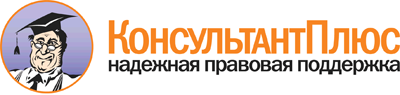 <Письмо> Минтруда России от 22.06.2012 N 17-1/10/1-248
"О разъяснении практики применения статьи 12 Федерального закона от 25 декабря 2008 г. N 273-ФЗ "О противодействии коррупции"
(вместе с "Разъяснениями практики применения статьи 12 Федерального закона от 25 декабря 2008 г. N 273-ФЗ "О противодействии коррупции", содержащей ограничения, налагаемые на гражданина, замещавшего должность государственной или муниципальной службы, при заключении им трудового или гражданско-правового договора, в том числе случаев, когда дача согласия комиссией по соблюдению требований к служебному поведению и урегулированию конфликта интересов бывшему государственному служащему на замещение им должности в коммерческой или некоммерческой организации не требуется")Документ предоставлен КонсультантПлюс

www.consultant.ru

Дата сохранения: 24.04.2013